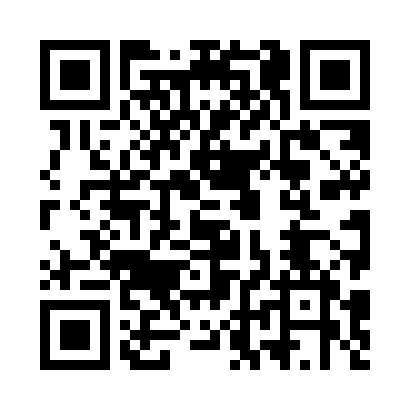 Prayer times for Wopity, PolandWed 1 May 2024 - Fri 31 May 2024High Latitude Method: Angle Based RulePrayer Calculation Method: Muslim World LeagueAsar Calculation Method: HanafiPrayer times provided by https://www.salahtimes.comDateDayFajrSunriseDhuhrAsrMaghribIsha1Wed2:265:0512:395:498:1410:452Thu2:255:0312:395:508:1610:453Fri2:245:0112:395:518:1810:464Sat2:234:5912:395:528:2010:475Sun2:224:5712:395:538:2110:486Mon2:214:5512:395:558:2310:487Tue2:214:5312:395:568:2510:498Wed2:204:5112:395:578:2710:509Thu2:194:4912:385:588:2910:5010Fri2:184:4712:385:598:3010:5111Sat2:184:4612:386:008:3210:5212Sun2:174:4412:386:018:3410:5313Mon2:164:4212:386:028:3610:5314Tue2:154:4012:386:038:3710:5415Wed2:154:3912:386:048:3910:5516Thu2:144:3712:386:058:4110:5617Fri2:144:3612:386:068:4210:5618Sat2:134:3412:396:078:4410:5719Sun2:124:3212:396:088:4510:5820Mon2:124:3112:396:098:4710:5821Tue2:114:3012:396:098:4910:5922Wed2:114:2812:396:108:5011:0023Thu2:104:2712:396:118:5211:0124Fri2:104:2512:396:128:5311:0125Sat2:094:2412:396:138:5511:0226Sun2:094:2312:396:148:5611:0327Mon2:084:2212:396:148:5711:0328Tue2:084:2112:396:158:5911:0429Wed2:084:2012:406:169:0011:0530Thu2:074:1912:406:179:0111:0531Fri2:074:1812:406:189:0311:06